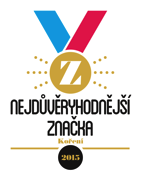 5 gurmánských dezertů, díky kterým si podzim zamilujetePodzim už klepe na dveře. Listí se barví do žlutooranžové, vytahujeme ze skříní kabáty a místo zmrzliny přicházejí na řadu horké čaje. V této době, kdy teploty opět klesají, hledáme pohodlí umocněné výtečnými pokrmy. Plody podzimu, jako jsou jablka, švestky či dýně, v podobě koláčů doplněné kořením uspokojí chuťové pohárky i toho největšího gurmána. Právě zmíněné dýně jsou neopomenutelnou součástí podzimu. Těší se velké oblibě při vaření a pečení díky své krémové, sametové konzistenci a jasné barvě. Během podzimního pečení také nesmíme zapomínat na ořechy a mák, které nemálo dezertům dodají tu správnou podzimní chuť. Podzim nám nabízí tolik sladkých příchutí a nádherných barev, aby nás zahřál, a my vám v pěti jednoduchých, ale vynikajících receptech ukážeme, jak jej přivítat s otevřenou náručí. Nezapomínáme ani na bezlepkáře a děti, které chtějí oslavit Halloween. Jen se přesvědčte sami.  Perník s tvarohem a blumami 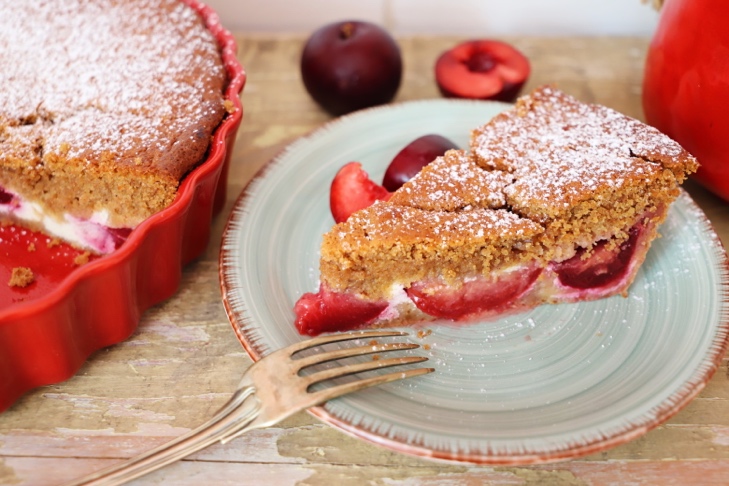 Ingredience:2 vejce 200 g cukru krupice 100 g hladké mouky 150 g polohrubé mouky120 ml oleje½ lžičky skořice mleté Vitana 1 ks karamelového pudinku 200 g zakysané smetany1 ks prášku do perníku VitanaTvarohová náplň:250 g polotučného tvarohu1 vejce 	1 ks vanilkového cukru Vitana	50 g cukru krupicePostup: Nejprve našleháme vejce do pěny s cukrem. V míse promícháme mouku, skořici, pudink a prášek do pečiva. Přidáme zakysanou smetanu, vyšlehaná vejce a olej. Těsto nalijeme do větší formy, kterou předem vymažeme tukem a vysypeme moukou. Na těsto lžičkou naneseme tvarohovou náplň a nakonec vyskládáme blumy. Pečeme na 170 °C okolo 50 minut. Pak už je hotovo a máme výborný odpolední dezert na stole. 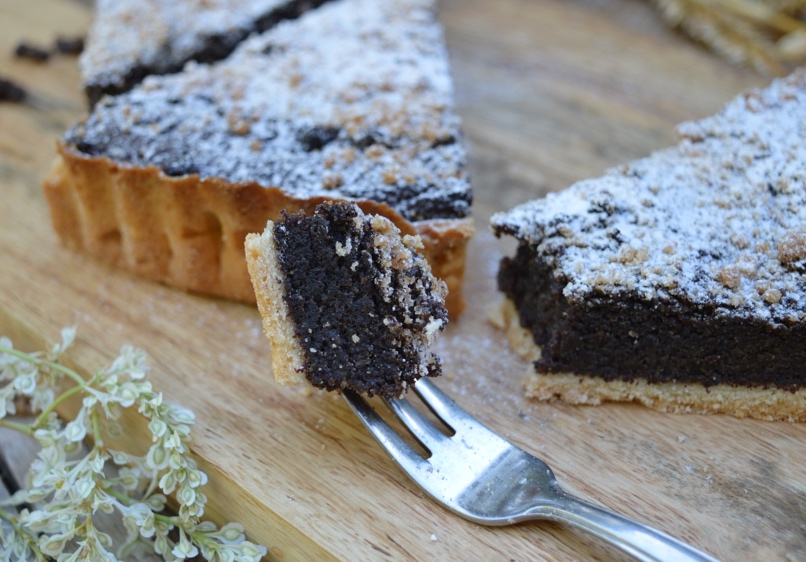 Makový koláčIngredience na těsto:230 g hladké mouky	75 g cukru moučka	1 ks vanilkového cukru Vitana	150 g másla ½ vejce ½ kypřicího prášku Vitana	Postup:Do prosáté hladké mouky zamícháme kypřicí prášek. Vytvoříme si v mouce důlek a do něj prosejeme moučkový cukr, přidáme povolené máslo, vejce, vanilkový cukr. Nakonec vmícháme mouku. Těsto vyválíme a vyložíme s ním koláčovou formu. Dáme ho do trouby předpéct asi na 15 minut. Poté ne zcela upečený korpus vyjmeme a potřeme makovou náplní. Pečeme na 180 °C asi 40 minut.Na ozdobu trochu posypeme cukrem a můžeme podávat!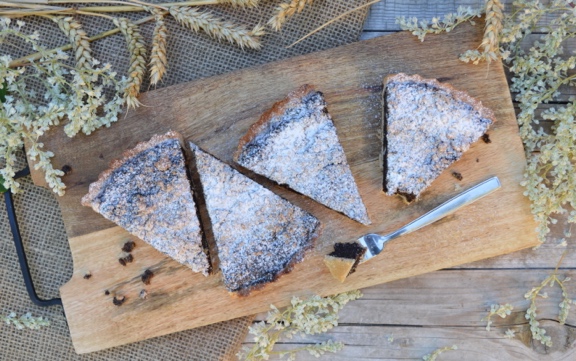 Maková náplň:125 g piškotových drobečků120 g cukru krupice1 ks vanilkového cukru Vitana20 g rostlinného tuku 250 g mletého máku250 g mléka1 ks skořicového cukru Vitana	1 ks citronového cukru Vitana	Postup:Svaříme si cukr krupici, vanilkový cukr, tuk, mléko. Do vroucího mléka zamícháme mletý mák a provaříme náplň 2 minuty. Odstavíme a necháme částečně vychladnout. Nakonec zahustíme drobečky, skořicovým a citronovým cukrem. Hustou makovou náplň můžeme naředit mlékem. Řídkou zahustíme drobečky.  Bezlepkové jablečné koláčky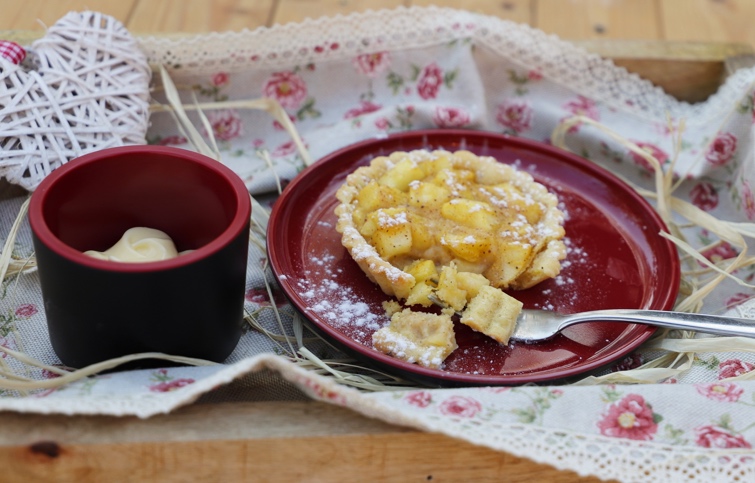 Ingredience na mandlové bezlepkové těsto:60 g mandlové mouky100 g jahelné jemné mouky½ vejce80 g másla 30 g cukru moučka1 ks mandlového cukru Vitana¼ kypřicího prášku VitanaPostup:
Do jahelné mouky zamícháme mandlovou mouku, kypřicí prášek a mandlový cukr. Povolené máslo utřeme s cukrem a vejci. Do rozmíchaného másla přidáme sypké suroviny. Těsto zabalíme a necháme jednu hodinu odležet v lednici. Poté těsto rozválíme a vyplníme košíčky. Košíčky naplníme jablky a pečeme na 170 °C po dobu 20–25 minut.                           					        Ingredience na náplň:2 větší jablka 
200 ml vody 
1 ks skořicového cukru Vitana 
1 ks vanilkového cukru
½ ks (15 g) mandlového pudinku 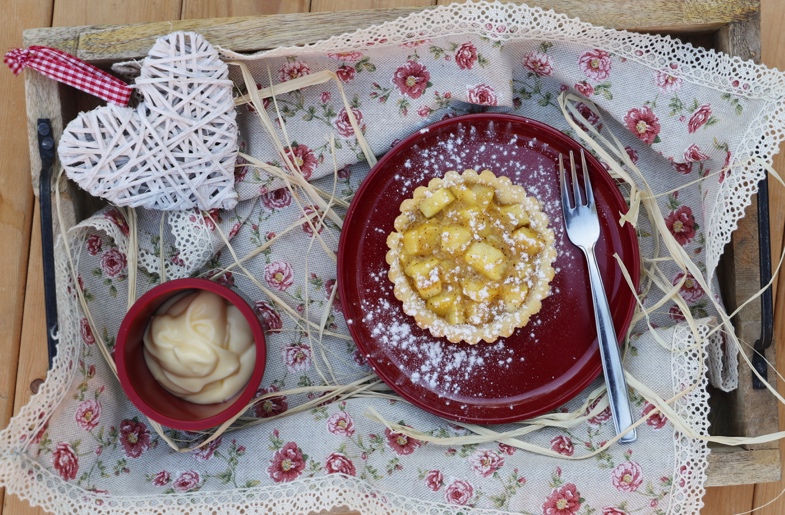 Postup:Jablka oloupeme a nakrájíme na kostičky. Připravíme si rendlík, ve kterém povaříme jablka s vodou, skořicovým a vanilkovým cukrem a pudinkem. Pokud budeme mít hodně kyselá                                                                      jablka, osladíme si je. Připravenou náplní plníme košíčky a máme hotovo!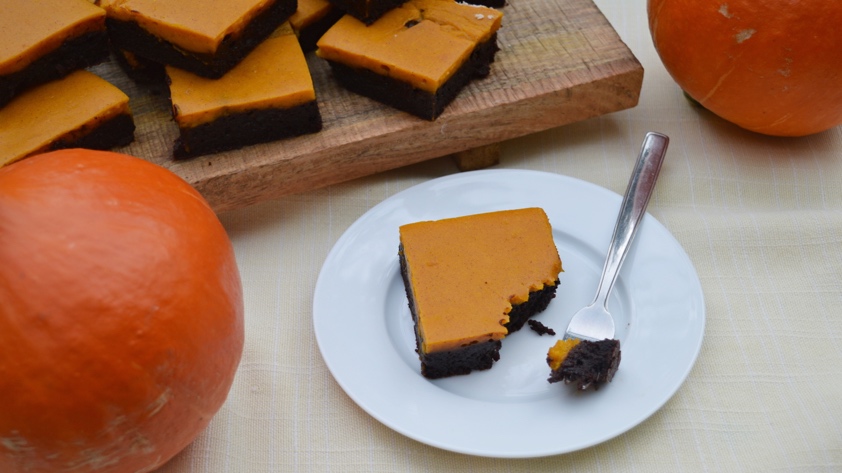 Čokoládové dýňové řezy Ingredience na těsto: 200 g hořké čokolády 
25 g hladké mouky 
100 g másla 
100 g cukru krupice 
2 malá vejce 

Postup:Nad parou rozpustíme hořkou čokoládu a máslo. Čokoládu necháme vychladnout, aby byla vlažná. Šleháme vejce s cukrem do pěny asi 3 minuty. Do vajec zamícháme rozpuštěnou čokoládu s máslem a nakonec prosátou hladkou mouku. Hmotu nalijeme do pekáče 20 × 15 cm.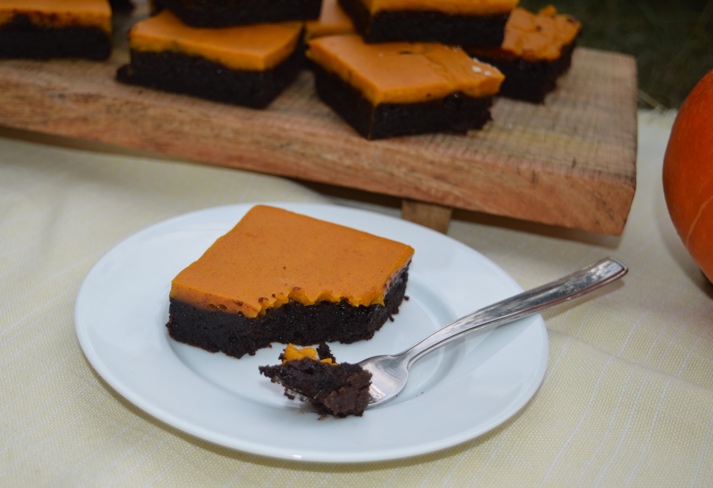 
Ingredience na dýňový krém:280 g dýňového pyré 
20 g bramborového škrobu
80 g mléka
40 g cukru krupice 
½ lžičky skořice mleté Vitana
½ lžičky mletého zázvoru 
1 vejce Postup:Dýni vydlabeme a vaříme do změknutí. Uvařenou dýni rozmixujeme na pyré. Pyré vaříme s cukrem krupicí, zázvorem a skořicí. Do mléka zamícháme škrob. Do vroucího pyré přidáme mléko se škrobem a povaříme do zhoustnutí. Lžící pyré navrstvíme na čokoládové těsto. Pečeme na 180 °C asi 35 minut.Halloweenské muffiny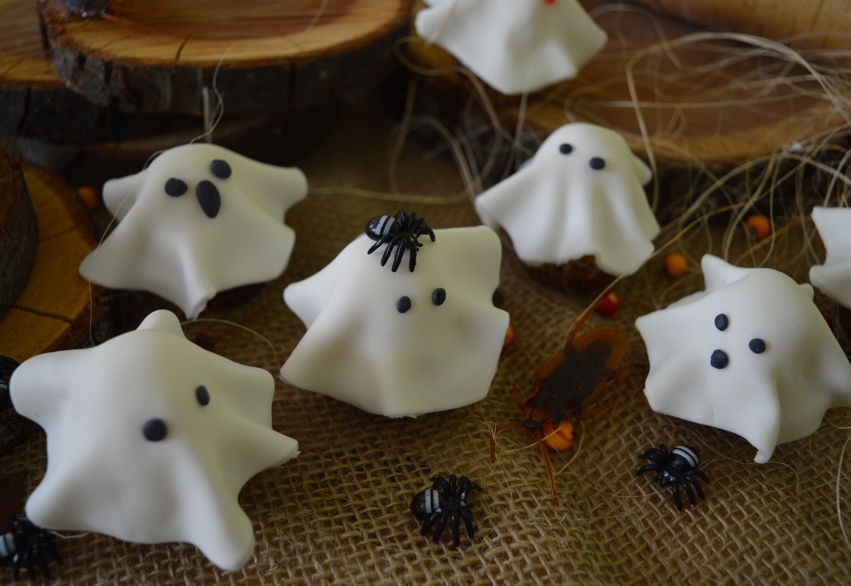 Ingredience na těsto na malé muffiny:50 g másla
170 g hladké mouky
½ ks kypřicího prášku Vitana
125 g cukru moučka
60 ml mléka
1 vejce 
špetka soli 
½ lžičky skořice mleté Vitana
špetka nastrouhaného muškátového oříšku Vitana 
1 ks vanilkového cukru VitanaPostup:Necháme si povolit máslo, které utřeme s moučkovým cukrem, vejcem a mlékem. Do prosáté mouky zamícháme kypřicí prášek, koření, sůl. Sypkou směs poté zamícháme do utřeného másla s cukrem a vejcem. Těsto naplníme do papírových košíčků. Pečeme na 180 °C asi 20 minut.Ingredience na krém:250 g másla
50 g cukru moučka 
1 ks cukru s mandlovou příchutí Vitana
100 g bílé čokolády
Postup: Necháme si povolit máslo a vyšleháme ho s moučkovým cukrem a cukrem s mandlovou příchutí. Rozpustíme si nad vodní lázní bílou čokoládu a vychladlou ji zašleháme do másla. Krémem naplníme sáček s hladkou trubičkou a nastříkáme na muffin pusinku.Dohotovení:250 g bílého potahovacího fondánu 
černá barva Rozválíme fondán. Vykrojíme kruhy a překryjeme muffin s krémem. Ozdobíme černou barvou nebo černým fondánem, fantazii se přece meze nekladou!Tipy na produkty VitanaKypřicí prášek do pečiva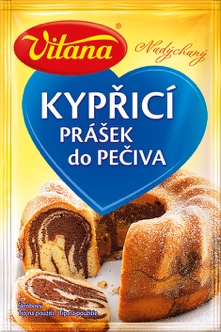 Kypřicí prášek přidáváme do třeného, křehkého a piškotového těsta, dále pak do perníku, palačinek apod. Těsta zpracováváme rychle, aby prášek působil až po vložení do trouby. 
Cena: 13 g (3,90 Kč)Vanilkový cukr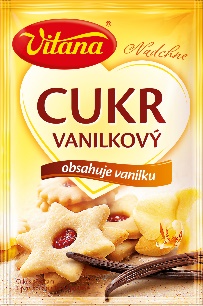 Používá se k ochucení nebo posypání pečených i nepečených moučníků a dalších sladkých pokrmů. Můžete s ním ochutit krémy, zmrzliny, alkoholické nebo nealkoholické nápoje. Ve svém receptu nahraďte část běžného cukru vanilkovým cukrem. Dodáte tak moučníku příjemnou vůni a chuť vanilky.Cena: 10 g (6,90 Kč)Citronový cukr s citronovou kůrou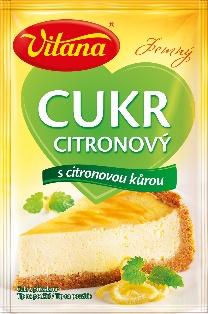 Citronový cukr přidáváme do lineckých, piškotových, třených a kynutých těst pro zvýraznění chuti. Citronovým cukrem můžeme ochutit krémy, zmrzliny i tvaroh. Cena: 20 g (6,90 Kč)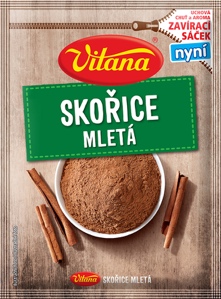 Skořice mletá Skořice je sušená kůra tropického stromu skořicovníku. Jedná se o silně aromatické, lahodně voňavé, kořenné a lehce nasládlé koření s nádechem tropických plodů. Má sytou červenohnědou až hnědou barvu. Nejčastěji se používá k přípravě svařeného vína či punče, do sladkého pečiva, moučníků a perníku. Velmi dobře chutná v kombinaci s čokoládou, kávou, jablky, sladkou rýží nebo hruškami. Je vhodná i do masových specialit. Cena: 23 g (15,90 Kč)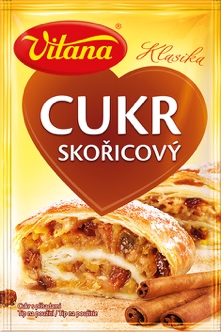 Skořicový cukr Používá se k posypání jablek při přípravě jablečných moučníků, lívanečků, krupicové kaše a dalších sladkých pokrmů. Cena: 20 g (4,90 Kč)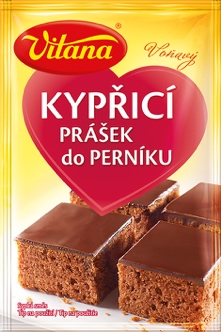 Kypřicí prášek do perníku Kypřicí prášek do perníku můžeme použít na přípravu všech druhů perníkových moučníků. Cena: 20 g (6,90 Kč)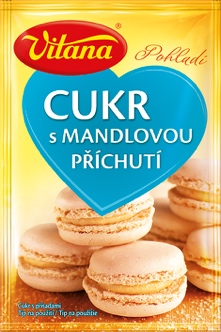 Cukr s mandlovou příchutí Používá se k posypání a ochucení pečených a nepečených moučníků a dalších sladkých pokrmů. Můžeme s ním ochutit krémy, zmrzliny, alkoholické nebo nealkoholické nápoje. Ve svém receptu nahraďte část běžného cukru cukrem s mandlovou příchutí. Dodáte tak moučníku mandlovou vůni a chuť. Cena: 20 g (6,90 Kč)Muškátový ořech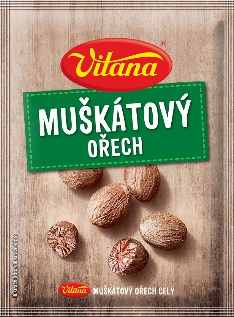 Muškátový ořech pochází z tropického stálezeleného stromu muškátovníku pravého. Plodem je bobule, jejíž jádro se nazývá muškátový ořech. Má osvěžující velmi výraznou vůni. Jeho chuť je palčivá, lehce nahořklá a vysoce aromatická. Jako koření se používá k masitým pokrmům, jako je pečené maso, sekaná, nádivka do drůbežích specialit. Hodí se také do polévek, špenátu, bramborové kaše, omáček, těstovin nebo k zelenině. Při vaření muškátový oříšek přidávejte až na závěr, tepelnou úpravou ztrácí chuť.
Cena: 9 g (24,90 Kč)Kontakt: Lucie Strnadová, lucie.strnadova@havas.com, tel.: 724 639 097